PROPOSTA DE PROJETO SIMPLES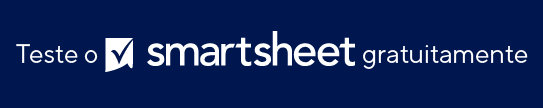 ACEITAÇÃO DA PROPOSTANOME DO 
PROJETOLOCAL DE 
TRABALHODATA DE INÍCIO ESTIMADADATA DE TÉRMINO ESTIMADALÍDER DO PROJETOEMPRESANOME DO CONTATOENDEREÇOTELEFONEENDEREÇOE-MAILENDEREÇORESUMO EXECUTIVOCONTEXTOOBJETIVOSMETODOLOGIARECURSOSORÇAMENTOMEDIÇÃO E RELATÓRIOSRISCOSA PROPOSTA PODE SER RETIRADA SE NÃO FOR ACEITA ATÉ A DATA DEASSINATURA AUTORIZADA DO CLIENTEDATA DE ACEITAÇÃOAVISO DE ISENÇÃO DE RESPONSABILIDADEQualquer artigo, modelo ou informação fornecidos pela Smartsheet no site são apenas para referência. Embora nos esforcemos para manter as informações atualizadas e corretas, não fornecemos garantia de qualquer natureza, seja explícita ou implícita, a respeito da integridade, precisão, confiabilidade, adequação ou disponibilidade do site ou das informações, artigos, modelos ou gráficos contidos no site. Portanto, toda confiança que você depositar nessas informações será estritamente por sua própria conta e risco.